Ежедневный гидрологический бюллетень №32  Сведения о состоянии водных объектов Туркестанской области, по данным гидрологического мониторинга на государственной сети наблюдений по состоянию на 8 час. 1 апреля 2024 годаДанные ГЭС                              Директор                   		                                                        М. ЖазыхбаевСоставил: Султанходжаев Х.тел.: 8 7252 55 08 65Күнделікті гидрологиялық бюллетень №32Мемлекеттік бақылау желісіндегі гидрологиялық мониторинг деректері бойынша Түркістан облысының су нысандарының 2024 жылғы 1 сәуірдегі сағат 8-гі жай-күйі туралы мәліметтер  СЭС бойынша мәліметтер                        Директор                   		                                                            М. Жазыхбаев 	Орындаған : Султанходжаев Х. тел.: 8 7252 55 08 65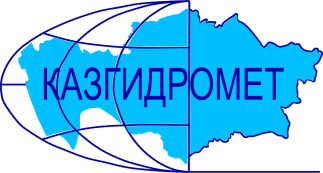 Филиал Республиканского государственного предприятия на праве хозяйственного ведения "Казгидромет" Министерства экологии и природных ресурсов РК по Туркестанской областиФилиал Республиканского государственного предприятия на праве хозяйственного ведения "Казгидромет" Министерства экологии и природных ресурсов РК по Туркестанской областиг. Шымкент   ул. Жылкышиева, 44г. Шымкент   ул. Жылкышиева, 44Тел. 55 08 65Название гидрологического постаОпасный уровеньводы ,смУровень воды ,смИзменение уровня воды за сутки ±смРасход воды, м³/сек Ледовая обстановка и толщина льда смр. Сырдарья –нижний бъеф Шардаринского вдхр.11805820439чистор. Сырдарья-  выше устье р. Келес790      593-17610чистор Сырдарья- с. Байыркум618258-2чистор.Сырдарья-автомост выше Шардаринского вдхр. 1111826-8чистор. Келес- с. Казыгурт400281-412,1чистор. Келес- устье500295-1950,1чистор. Арысь- аул. Жаскешу400305-28,60чистор. Арысь -ж.д.ст. Арысь849660-27152чистор. Арысь - с. Шаульдер9257102154чистор. Жабаглысу -с. Жабаглы35023501,21чистор.Балыкты- с.Шарапкент25116303,58чистор. Машат  -с. Кершетас382160-111,9чистор. Аксу- с. Саркырама298113-28,34чистор. Аксу- с. Колькент430276-210,6чистор.Боролдай-с.Боролдай380238-536,7чистор. Бадам- с. Кызылжар625310-88,24чистор. Бадам -с. Караспан500191-910,7чистор. Сайрам -аул. Тасарык38011803,87чистор. Болдыбрек –у кордона Госзаповедника60015211,47чистор. Бугунь -с. Екпенди560400-2032,1чистор. Каттабугунь- с. Жарыкбас536305-516,9чистор. Шаян - в 3,3км ниже устья р.Акбет260179-111,8чистор.Угам- с.Угам 3561522чистор. Арыстанды -с. Алгабас320прсхн.б.канал  – с. Алгабас 9200,33чистор.Карашик- с. Хантаги350244-613,4чистор. Ашилган- с. Майдантал35023103,52чистор. Шубарсу- с. Шубар61032700,99чистор.Кокбулак-с.Пистели502255-95,35чистоКанал Достык-с.Шугыла519834,7чистоНазвание ГЭСНормальный подпорный уровеньНормальный подпорный уровеньУровеньводы, м БСОбъем,млн м3Сброс,м3/сФактический приток, м3/сНазвание ГЭСУровеньводы, м БСОбъем,млн м3Уровеньводы, м БСОбъем,млн м3Сброс,м3/сФактический приток, м3/свдхр.Шардаринское – г.Шардара252.005200251.484821439660данные вдхр.Шардаринское – г.Шардара за 2023 год   251.724994ҚР Экология және табиғи ресурстар министрлігінің "Қазгидромет" шаруашылық жүргізу құқығындағы Республикалық мемлекеттік кәсіпорнының Түркістан облысы бойынша филиалыҚР Экология және табиғи ресурстар министрлігінің "Қазгидромет" шаруашылық жүргізу құқығындағы Республикалық мемлекеттік кәсіпорнының Түркістан облысы бойынша филиалыШымкент қ.   Жылқышиев көшесі, 44 үй.Шымкент қ.   Жылқышиев көшесі, 44 үй.Тел. 55 08 65Гидрологиялық бекеттердің атауыСудың шектік деңгейі, смСу дең-гейі,смСу деңгейі-нің тәулік ішінде өзгеруі,± смСу шығыны,  м³/секМұз жағдайы және мұздың қалыңдығы, смСырдария өз.- Шардара су қоймасының төменгі бъефі11805820439тазаСырдария өз.- Келес өзеннің жоғарғы сағасы 790593-17610таза Сырдария өз. – Байырқұм ауылы618258-2таза Сырдария  өз. - Шардара су    қоймасынаң жоғары автокөпірі1111826-8таза Келес өз. –Қазығұрт ауылы400281-412,1таза Келес-саға500295-1950,1тазаАрыс өз. -Жаскешу ауылы400305-28,60тазаАрыс өзені - Арыс т.ж. станциясы849660-27152тазаАрыс өз. – Шәуілдір ауылы9257102154тазаЖабаглысу  өз. - Жабаглы ауылы35023501,21таза Балықты өз. - Шарапкент ауылы25116303,58таза Машат өз. – Кершетас ауылы382160-111,9таза Ақсу өз. –Сарқырама ауылы298113-28,34таза Ақсу өз. – Көлкент ауылы430276-210,6таза Боролдай өз.  – Боролдай ауылы380238-536,7таза Бадам өз.  – Қызылжар ауылы625310-88,24тазаБадам өз.-  Қараспан ауылы500191-910,7тазаСайрам өз.-Тасарық ауылы38011803,87таза Балдыбрек өз.- Мемлекеттік қорық кордоны60015211,47таза Бөген өз. – Екпінді ауылы560400-2032,1тазаКаттабөген өз. – Жарыкбас ауылы536305-516,9тазаШаян өз.  – Ақбет өзенінің сағасынан 3,3 км төмен260179-111,8тазаӨгем өзені - Өгем ауылы3561522тазаАрыстанды өз. –Алғабас ауылы320прсхн.б.канал–Алғабас ауылы9200,33тазаКарашық өзені-Хантағы ауылы350244-613,1таза Ашылған өз. –Майдантал ауылы35023103,52таза Шұбарсу өз.- Шұбар ауылы61032700,99таза Көкбұлақ  өз.-Пістелі ауылы502255-95,35таза Канал Достық -  Шұғыла ауылы519834,7тазаСЭС атауы Қалыпты тірек деңгейіҚалыпты тірек деңгейіСу деңгейі,м БЖКөлем,млн м3Төгім,м3/сНақты ағын,м3/с СЭС атауы Су деңгейі,м БЖКөлем,млн м3Су деңгейі,м БЖКөлем,млн м3Төгім,м3/сНақты ағын,м3/с Шардара су қоймасы – Шардара қаласы252.005200251,484821439660Шардара су қоймасы – Шардара қаласы 2023 жылғы деректері251,724994